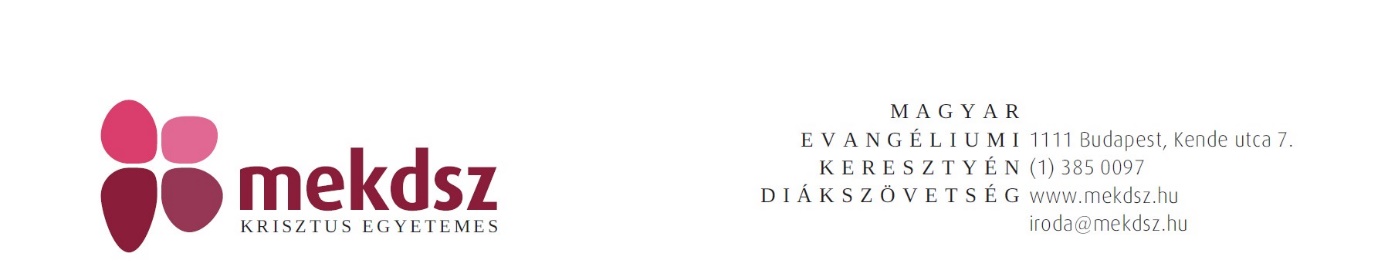 Pályázati űrlap
MEKDSZ kapcsolati munkatárs pozícióhoz (2022.)Minden kérdés esetén a válaszadás önkéntes alapú. A kérdőív kitöltésével Ön beleegyezik, hogy az Ön által adott válaszokat a felvételi eljárás során felhasználjuk. A MEKDSZ az Ön személyes adatai védelmével kapcsolatban a hatályos jogszabályoknak megfelelően jár el és megóvja személyes adatait. A megadott adatokat az adatvédelmi törvénynek megfelelően bizalmasan kezeljük, harmadik félnek nem adjuk át.I. Személyi adatokNév:							Születési dátum:Cím: 							Telefonszám:E-mail:	II. Képzettség, iskolák1. Sorold fel, milyen iskolákba jártál, milyen szakon, milyen képesítést szereztél.2. Részt vettél-e valamilyen képzésben legutóbbi tanulmányaid elvégzése óta?3. Milyen nyelveket beszélsz, milyen szinten?4. Milyen más jellegű képesítéseid vannak (pl. jogosítvány)?5. Vannak-e elképzeléseid arra nézve, hogy a jövőben milyen területeken szeretnéd továbbképezni magad?III. Munkában szerzett tapasztalat1. Sorold fel, mikor, miért, mennyi ideig dolgoztál az egyetem/főiskola előtt, alatt, után! Milyen készségeket sajátítottál el ott?2. A MEKDSZ-munkatársak megbízatása legtöbb esetben néhány évre szól. Van-e elképzelésed arra nézve, mivel szeretnél foglalkozni majd megbízatásod lejárta után? IV. Lelki élet1. Írd le röviden megtérésed történetét, valamint az azóta zajló lelki növekedésed útját címszavakban – a jelentősebb pontokat, folyamatokat részletezheted is!2. Mit teszel lelki növekedésed érdekében?
Mit látsz legnagyobb akadálynak lelki életed növekedésére nézve?3. Hogyan osztod meg másokkal a hitedet?V. Önismeret, szociális, kommunikációs készségek1. Röviden jellemezd az otthont (légkör, szülők, testvérek), ahol felnőttél!2. Hogyan jellemeznéd a társas kapcsolati alapműködésed?3. Mi a legnehezebb, illetve a legkönnyebb a szociális érintkezésben számodra?
Mit teszel, ha aktuális beszélgetőpartnered idegesít? És ha felvillanyoz?4. Írj le 2 olyan szituációt, amiben úgy érezted, jól követhetően tudtad kommunikálni az érzéseidet, gondolataidat, s hozz egy olyan példát is, mikor ez kevésbé sikerült.5. Milyen lehetőségeid/terveid vannak az önismereted fejlesztésére?VI. Gyülekezet1. Melyik egyháznak/gyülekezetnek/közösségnek vagy a tagja? Mióta?
Írd le a számodra legjelentősebb értékeket, amiket a gyülekezetedben kapsz!2. Milyen nehézségekkel találkoztál a gyülekezetedben? (amennyi megosztható)3. Milyen feladataid, szolgálataid voltak, vannak a gyülekezetben?VII. Keresztyén munka/szolgálat1. Milyen vezetői tapasztalataid vannak?2. Mit szeretsz a csapatmunkában?
Eddigi tapasztalataid alapján mennyire tudsz másokkal együtt dolgozni?3. Miben látod erőssége(i)det, lelki ajándékaidat és miben gyengéidet?VIII. MEKDSZ-munka1. Hogyan és mikor kerültél először kapcsolatba a diákmisszióval, ill. a MEKDSZ-szel?2. Milyen MEKDSZ-/IFES-rendezvényeken, -konferenciákon vettél részt?
Ért-e olyan hatás, ami jelentősen hozzájárult a személyiségfejlődésedhez?3. Milyen ajándékaidról érzed úgy, hogy a diákok közötti munkában kamatoztatni tudnád? 4. Írd le néhány mondatban, milyennek képzeled el a MEKDSZ-t 3 év múlva.
Milyen ötleteid vannak ennek megvalósítására?5. A MEKDSZ Hitvallásával tudsz-e teljes mértékben azonosulni?
Van-e olyan pont, ahol esetleg eltér a véleményed, vagy ahol szívesen kiegészítenéd?IX. Érdeklődési terület, hobbi1. Mivel töltöd legszívesebben szabadidődet, szabadságodat?2. Milyen irodalmat, zenét, a művészetek melyik ágát szereted legjobban? Aktívan foglalkozol-e ezekkel?3. Nevezz meg néhány könyvet, amiket az elmúlt évben olvastál, és amik kiváltképpen hatottak rád! Hogyan formáltak téged?4. Sportolsz-e valamit? Mit?X. Egyéb1. Vannak-e olyan ismerőseid/barátaid, akik komolyan támogatnák a MEKDSZ-béli munkádat mentorálással, imádsággal, esetleg anyagilag is?2. A keresztény munka anyagi megbecsülése sokszor relatíve szerényebb életmódot von maga után. Gondoltál-e arra, hogy ez mit jelent számodra, hogyan viszonyulsz ehhez személyesen?3. Kérünk, add meg egy-két olyan ember nevét, e-mail címét, telefonszámát, akik jól ismernek, és akiket a MEKDSZ megkérdezhet, hogyan látnak Téged!a) Lelkipásztorod és/vagy lelki vezetőd, aki jól ismer:b) Egy-két közeli hívő barátod, munkatársad:FüggelékF/I.
Röviden vázold - lehetőleg saját szavaiddal – véleményedet a következő hitvallásbeli pontokról, ahol szükséges, magyarázattal:A Szentírás ihletettsége és megbízhatóságaA SzentháromságAz ember természeteKrisztus munkájaA Szentlélek személye és munkájaA megszentelődésAz Egyház/GyülekezetA lelki ajándékokA hívők és nem hívők sorsaF/II.1. ESETTANULMÁNYEgy vidéki főiskolán létezik egy diákkör. Minden héten összejönnek imádkozni és Bibliát tanulmányozni. Nem énekelnek, mert nincs senki, aki gitározna.  Minden alkalmon bemutatkoznak a diákok, mert állandóan mások vesznek részt és nem ismerik egymást. Úgy alakult, hogy egy lelkész rendszeresen eljár az alkalmakra, ami azt jelenti, hogy ő beszél, a diákok pedig hallgatnak. A heti alkalmon kívül nincs más összejövetelük. A MEKDSZ kapcsolati munkatárs, aki egy másik városban él, egy félévben kétszer tudja meglátogatni őket.A MEKDSZ célkitűzéseit szem előtt tartva, írd le:Milyennek szeretnéd látni ezt a diákkört egy év múlva (légy minél konkrétabb)!Milyen akadályokat kell elhárítani ahhoz, hogy a diákkör az előző pontban körülírt irányba mozduljon? Mint MEKDSZ-munkatárs milyen konkrét lépéseket tennél ennek érdekében? 2. ESETTANULMÁNYAz egyik diákkörben feszült a hangulat: A három diákkörvezető közül az egyik egy karizmatikus gyülekezetbe jár. A diákköri alkalmakon nem szól nyelveken és próbálja elkerülni a vitatott kérdéseket (gyógyulás, próféciák stb). A másik két vezető, akik nem-karizmatikus gyülekezetbe járnak, azonban mégis úgy érzi, hogy társuk meg akarja győzni őket saját igazságáról, és hogy nem tiszteli eléggé véleményüket. A te segítségedet kérik a diákkörvezetők, hogy ez a helyzet megoldódjon.Írd le, hogy ha Te lennél az ottani kapcsolati munkatárs, hogyan próbálnád megoldani ezt a helyzetet. Indokold is meg a véleményed!